Drafting 20  Isometric ProjectsDefinition: Taking the three views of orthographic to make an isometric projection or a 3-D image,1. Review (basic) video on Isometric:      https://www.youtube.com/watch?v=tvGoN4XFlrk2. Practice – as she shows you the steps.... https://www.youtube.com/watch?v=7-BzAnamtroOnline graph paper and drawing tool:   https://www.nctm.org/Classroom-Resources/Illuminations/Interactives/Isometric-Drawing-Tool/Or...if this works betterYou may use/print/download  Isometric Graph Paper:   https://www.teachengineering.org/content/cub_/activities/cub_spatviz/cub_spatviz_lesson01_activity1_isometric-paper.pdf (this graph paper enables us to get the correct angles for isometric}3. Isometric drawing 1 – Title:  The Doorstop  https://www.youtube.com/watch?v=AA1Vxc5_nUI&t=10s4. Isometric drawing 2 - Continue practice   Engineering 6 – Isometric Sketch Exercisehttps://www.youtube.com/watch?v=sSuyM60s7eA5. Matching  – take the three views(orthographic) & match them with the correct isometric 3-D imageIsometric matching worksheet: see the next page6. Drawing Projects for isometric:  You may complete these on the paper grid that is given in each questions.Isometric Matching Project for Drafting 20 (Question 5)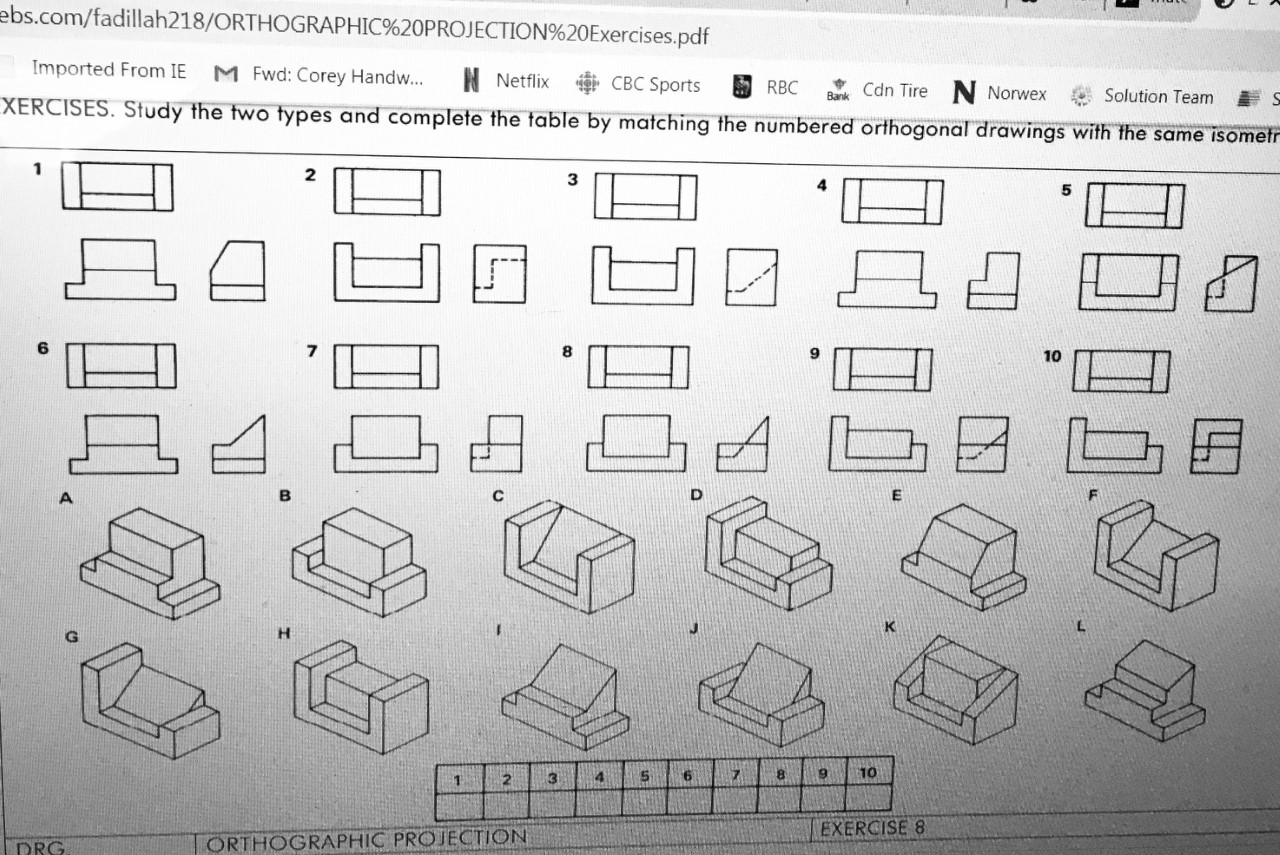 Isometric 1 Drawing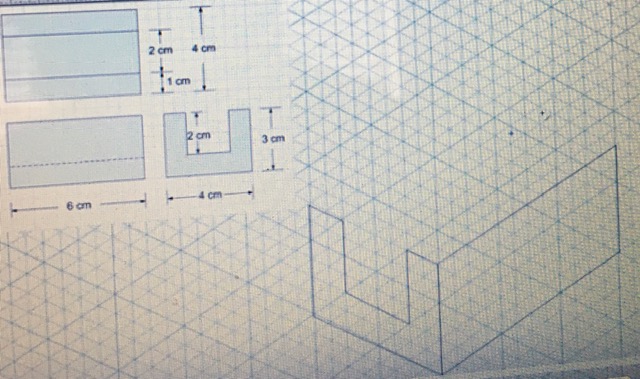 Self check...does yours look like this?    Marnz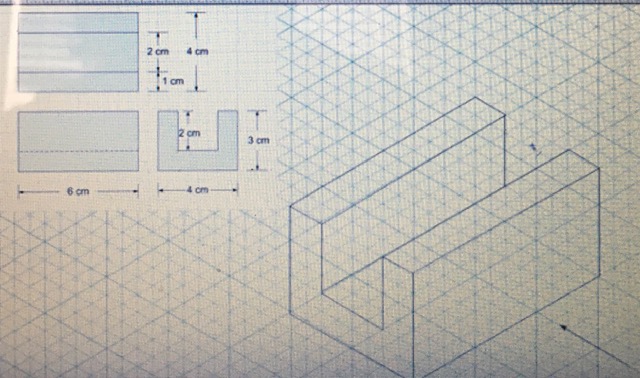 Isometric 2 Drawing  - you can use this box that is given to you or isometric graph paper or the Illuminations.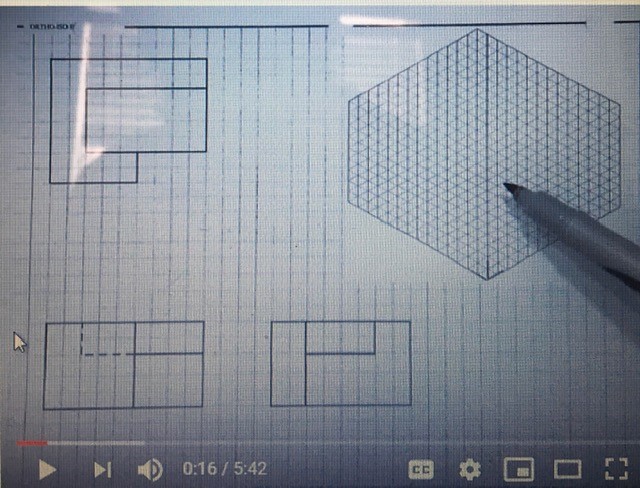 Handwork Hints and Help               Voila!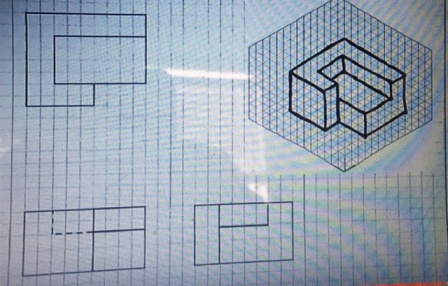 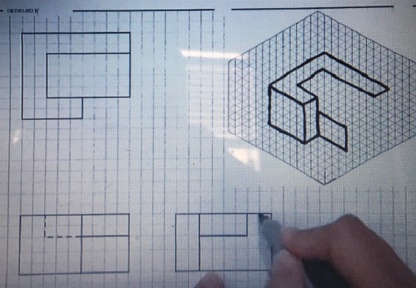 TRY THESE!!!!    WITH GRAPH PAPER OR Illuminations or print this out.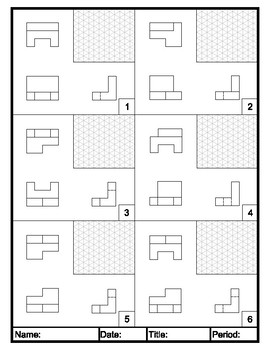 